                                                                         23.07.2020      259-01-04-164В целях предоставления равных условий размещения предвыборных печатных агитационных материалов для всех кандидатов на должность губернатора Пермского края, руководствуясь пунктами 7, 8, 10 статьи 54 Федерального закона от 12.06.2002 № 67-ФЗ «Об основных гарантиях избирательных прав и права на участие в референдуме граждан Российской Федерации», частями 6,7,8 статьи 46  Закона Пермского края от 28.06.2012 № 68-ПК «О выборах губернатора Пермского края»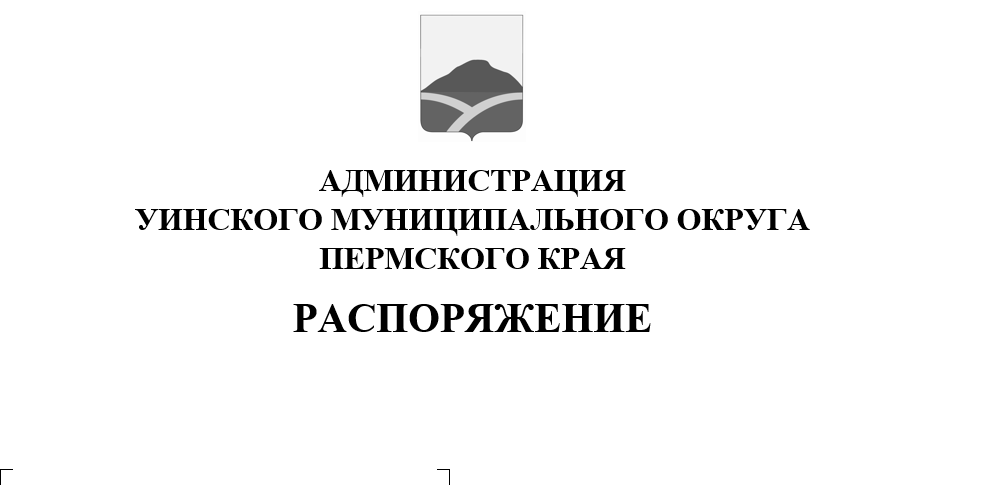 1. Выделить специальные места для размещения информационных материалов избирательных комиссий, печатных агитационных материалов кандидатов в период  избирательной кампании по  досрочным выборам губернатора Пермского края 13 сентября 2020 года (прилагается).2. Начальникам территориальных управлений администрации Уинского муниципального округа оборудовать специальные  места для размещения информационных материалов избирательных комиссий, печатных агитационных материалов кандидатов щитами, вывесками.3. Настоящее распоряжение вступает в силу со дня обнародования, подлежит опубликованию в печатном издании массовой информации газете «Родник-1» и  размещению на официальном сайте администрации Уинского муниципального округа в сети «Интернет».4. Копию распоряжения направить в территориальную избирательную комиссию Уинского муниципального округа.5. Контроль над исполнением данного распоряжения возложить                           на руководителя аппарата администрации округа Курбатову Г.В.	Глава муниципального округа-глава администрации Уинскогомуниципального  округа                                                              А.Н.Зелёнкин                                                                          Приложение                                                                           к распоряжению администрации                                                                          Уинского муниципального округа                                                                          от  23.07.2020 №  259-01-04-164ПЕРЕЧЕНЬспециальных мест для размещения информационных материалов избирательных комиссий, печатных агитационных материалов кандидатов в период     избирательной кампании по  досрочным выборам губернатора Пермского края 13 сентября 2020 года Номер избирательного участкаМесто нахождения участковой избирательной комиссииМеста для размещения 
агитационных печатных 
материалов3801 с.Уинское, ул. Ленина, 26  здание МКОУ ДО «Уинская детско-юношеская спортивная школа единоборств "ЮНИКС"с.Уинское,  ул. Октябрьская, 2               у стационарной сцены, доска объявленийс.Уинское, ул. Заречная,                            у автостанции, доска объявлений3802 с.Уинское, ул. 8 Марта, 50, здание Уинского участкового лесничества ГКУ "Октябрьское лесничество"с. Уинское, ул. Гагарина, у торгового павильона «Исток» ИП Игошев В.П.д. Забродовка, здание бывшего сельского клуба3803 с.Уинское, ул. Коммунистическая, 1, здание администрации Уинского сельского поселения с.Уинское, ул.  Бабушкина, у торгового павильона3804 д.Салаваты, ул. Заречная, 2, здание сельского Дома культурыд. Салаваты, ул. Центральная,                    у торгового павильона, стендд. Казьмяшка, ул. Центральная, 8, стендд. Екатериновка, ул. Центральная, 5 , доска объявлений3805 с.Уинское, ул. Свободы, 29а, здание МБУК «Уинский районный Дом культуры»с.Уинское, ул. Дальняя, 19   здание Уинского филиала ГАПОУ  «Краевой политехнический колледж», информационный стенд3806 д.Кочешовка, ул. Юбилейная, 2, здание сельского Дома культурыд. Кочешовка, ул. Юбилейная,                  у магазина ИП Елькина В.А.,            доска объявлений3807 с.Аспа, ул. Школьная, 13, здание администрации с.Аспа, ул. Школьная, 12 а, информационный стендс. Аспа, ул. Ленина, 48 , доска                                объявлений с. Аспа, ул. Макарова, 53а, доска объявленийп. Аспинский, ул. Гагарина, 5 , доска объявленийд. Малая Аспа, ул. Молодежная, 2 , доска объявлений3808  д. Большой Ась, ул. Центральная, 33, здание бывшего сельского клубад. Большой Ась, ул. Центральная, 47, доска объявлений3809 д. Красногорка, ул. Центральная, 11, здание сельского Дома культурыд. Красногорка, ул. Молодежная, 9, информационный стендд. Сосновка, ул. Центральная, 17, доска объявлений3812 д. Иштеряки, переулок Восточный, 24 , здание сельского Дома культурыд. Иштеряки, ул. Центральная, 39, вблизи здания мечети информационный стенд3813 с. Воскресенское, ул. Верхняя, 4, здание администрации сельского поселенияс. Воскресенское,  ул. Нижняя, 8, информационный стенд возле магазина «Славный»3814 с.Барсаи, ул. Центральная, 19, здание сельского Дома культурыс. Барсаи, ул. Центральная, 15, информационный стенд возле магазина «Катюша»3815 д.Ломь, ул. Школьная, 2, здание сельского Дома культурыд. Ломь, ул. Школьная, 3, доска объявлений 3817 д.Митрохи, ул. Центральная, 16, здание сельского клубад. Митрохи, ул. Центральная, 12, доска объявлений,д. Курмакаш, здание магазина                            ИП Орлова В.А., доска объявлений3818 с.Нижний Сып, ул. Ленина, 65, здание администрации с. Нижний Сып,  ул. Ленина, 73,                                доска объявленийд. Средний Сып, бывший  магазин ИП  Минсадырова Ф.М., информационный стендд. Чесноковка,  ул. Заречная, вблизи дома № 6, информационный стенд3820 с.Верхний Сып, ул. Центральная, 8, здание сельского Дома культурыс. Верхний Сып,  ул. Центральная, 9 а,   доска            объявлений3821 с.Суда, ул. Центральная, 32, здание администрации с.Суда, ул. Центральная, 28 ,           доска объявленийс.Суда, ул. Школьная, 50 ,доска объявленийс.Усановка, ул. Центральная, 13, здание Усановского сельского клуба3823 с.Чайка, ул. Советская, 28, здание сельского Дома культурыс.Чайка, ул. Иренская, центральная площадь, доска объявлений3824 д.Усть-Телес, ул. Центральная 36, здание сельского Дома культурыд. Усть-Телес, ул. Центральная, 19 , доска объявленийд. Телес, ул. Центральная, 16, информационный стенд